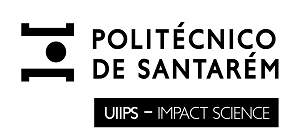 TÍTULO DO ARTIGOTitle in EnglishNome Autor1Nome da Instituição do Autor 1, PaísEmailautor1@email.pt | ORCID | Ciência IDNome Autor2Nome da Instituição do Autor 2, PaísEmailautor2@email.pt | ORCID | Ciência IDNome Autor3Nome da Instituição do Autor 3, PaísEmailautor3@email.pt | ORCID | Ciência IDRESUMOO resumo deve ser escrito em parágrafo único, fonte Arial, tamanho 11, espaçamento entre linhas simples, espaço de 6 pts antes e depois do parágrafo, máximo de 400 palavras. Deve apresentar a e enquadrar a pertinência do trabalho, os seus objetivos, descrever o método/processo de investigação, quais os resultados da pesquisa/investigação, bem como os aspetos principais resultantes da reflexão sobre os resultados obtidos e uma sucinta apresentação das conclusões, salientando o impacto do estudo para o conhecimento científico e a sociedade. O artigo deverá apresentar sempre um resumo em português e inglês (colocando em primeiro lugar o resumo da língua de publicação). Palavras-chave: Três a cinco palavras-chave, separadas por vírgula, que capturem os tópicos principais do artigo. ABSTRACTThe abstract must be written in a single paragraph, Arial 11 pts, line spacing 1, space before and after the paragraph of 6 pts, maximum of 400 words. It must present the relevance of the work, its objectives, describe the method/process of research, its main results, the most important aspects of the discussion, and a brief presentation of the conclusions, including impacts of the research for the scientific knowledge and society. The article should always present a summary in Portuguese and in English (with summary of the language of publication first).Keywords: Three to five keywords, separated by comma that capture the principal topics of the paper.idiomas de publicaçãoO artigo poderá ser escrito em português ou inglês. Estrutura e FORMATAÇÃO DO MANUSCRITOFORMATAÇÃO GERAL O artigo deve ser submetido em formato Microsoft® Word®, no formato original deste template (.docx). O título do artigo deve ser escrito em maiúsculas, negrito, alinhado à esquerda, fonte Arial, tamanho 14, espaço de 6 pts antes e depois do parágrafo. O título do 2º idioma não deverá estar em maiúsculas, deve usar a mesma fonte Arial, com o tamanho 12, espaço de 6 pts antes e depois do parágrafo.Além disso, o texto completo, deverá ter no mínimo 8 páginas e no máximo 12 páginas, incluindo Referências, Tabelas, Figuras e Anexos. As páginas deverão ser numeradas sequencialmente, sendo a página de título/capa a nº1. formatação das SECÇÕES E SUBSECÇÕESOs parágrafos de cada seção não devem ter recuo e devem usar fonte Arial, tamanho 11, espaçamento entre linhas simples, espaço de 6 pts antes e depois do parágrafo. Não deve haver quebras de linha entre parágrafos. Os títulos de secção devem ser concisos e coerentes em termos de hierarquia.secção 1O título de primeiro nível deve ser escrito em maiúsculas, negrito, alinhado à esquerda, fonte Arial, tamanho 12, espaço de 12 pts antes e depois do parágrafo e ter um avanço especial pendente de 0,76cm. SubseçãoO título de segundo nível deve ser escrito com primeira letra em maiúscula, negrito, alinhado à esquerda, fonte Arial, tamanho 12, espaço de 12 pts antes e depois do parágrafo e ter um avanço especial pendente de 1,02cm. SubseçãoO título de terceiro nível deve ser escrito com primeira letra em maiúscula, itálico, alinhado à esquerda, fonte Arial, tamanho 12, espaço de 6 pts antes e depois do parágrafo e ter um avanço especial pendente de 1,27cm. SECÇÕesA estrutura proposta para os artigos compreende, por ordem, as secções introdução, métodos, resultados, discussão, conclusão e referências. Eventuais subsecções de agradecimentos ou financiamento devem ser colocadas antes das referências e após a conclusão. Alterações a esta estrutura serão alvo de análise no processo de revisão de acordo com a tipologia do artigo submetido, podendo vir, ou não, a ser aceites. As submissões que não satisfaçam estas instruções podem ser devolvidas para reformulação e nova submissão.INTRODUÇÃODeve de forma clara e objetiva enquadrar o leitor acerca do tema/assunto estudado. Ao longo do texto, a inserção de referências deve seguir o sistema autor-data segundo as normas da 7.ª edição da American Psychological Association. Enquandramento Teórico/ Estado da ArteDeve identificar os principais conceitos e modelos teóricos referenciais para sustentar o estudo realizado. METODOLOGIADeve-se listar os materiais usados e explicar os métodos de investigação aplicados no estudo.RESULTADOS e DiscussãoDeve-se usar para relatar os resultados e discuti-los, fazendo um juízo dos mesmos e avaliando os resultados encontradosCONCLUSÕES OU Considerações FinaisDeve conter as conclusões ou considerações finais constatadas com base nos resultados obtidos na secção anterior e as mesmas devem estar alinhadas com os objetivos e a(s) questão(ões) de partida ou pesquisa.ReferênciasAs fontes podem incluir livros, enciclopédias, revistas, artigos, página de internet, etc. As citações e referencias devem obedecer às normas da 7ª edição da American Psychological Association – APA (https://www.apastyle.org/) para formatação de citações e referências. Segue-se alguns exemplos de citações:Citação no texto de referências com mais de dois autores: Citação em texto entre parêntesis: (Grady et al., 2019); citação narrativa: Grady et al. (2019)Citação em texto de referências com dois autores: Citação em texto entre parêntesis: (Hygum & Pedersen, 2010); citação narrativa: Hygum and Pedersen (2010).Citação em texto de referências com um autor: Citação em texto entre parêntesis: (Hygum, 2010); citação narrativa: Hygum (2010).Seguem-se alguns exemplos de referências:Artigos em revistasGrady, J. S., Her, M., Moreno, G., Perez, C., & Yelinek, J. (2019). Emotions in storybooks: A comparison of storybooks that represent ethnic and racial groups in the United States. Psychology of Popular Media Culture, 8(3), 207–217. https://doi.org/10.1037/ppm0000185.Livros Jackson, L. M. (2019). The psychology of prejudice: From attitudes to social action (2nd ed.). American Psychological Association. https://doi.org/10.1037/0000168-000Torino, G. C., Rivera, D. P., Capodilupo, C. M., Nadal, K. L., & Sue, D. W. (Eds.). (2019). Microaggression theory: Influence and implications. John Wiley & Sons. https://doi.org/10.1002/9781119466642e-BooksSvendsen, S., & Løber, L. (2020). The big picture/Academic writing: The one-hour guide (3rd digital ed.). Hans Reitzel Forlag. https://thebigpicture-academicwriting.digi.hansreitzel.dk/Capítulos de livrosAron, L., Botella, M., & Lubart, T. (2019). Culinary arts: Talent and their development. In R. F. Subotnik, P. Olszewski-Kubilius, & F. C. Worrell (Eds.), The psychology of high performance: Developing human potential into domain-specific talent (pp. 345–359). American Psychological Association. https://doi.org/10.1037/0000120-016Relatórios e outrosBaral, P., Larsen, M., & Archer, M. (2019). Does money grow on trees? Restoration financing in Southeast Asia. Atlantic Council. https://www.atlanticcouncil.org/in-depth-research-reports/report/does-money-grow-on-trees-restoring-financing-in-southeast-asia/American Psychological Association. (2020). Publication manual of the American Psychological Association (7th ed.). American Psychological Association.World Health Organization. (2019). International statistical classification of diseases and related health problems (11th ed.). https://icd.who.int/American Nurses Association. (2015). Code of ethics for nurses with interpretive statements. https://www.nursingworld.org/practice-policy/nursing-excellence/ethics/code-of-ethics-for-nurses/coe-view-only/Relatórios de agências governamentaisNational Cancer Institute. (2019). Taking time: Support for people with cancer (NIH Publication No. 18-2059). U.S. Department of Health and Human Services, National Institutes of Health. https://www.cancer.gov/publications/patient-education/takingtime.pdfTrabalhos apresentados em eventos científicosEvans, A. C., Jr., Garbarino, J., Bocanegra, E., Kinscherff, R. T., & Márquez-Greene, N. (2019, August 8–11). Gun violence: An event on the power of community [Conference presentation]. APA 2019 Convention, Chicago, IL, United States. https://convention.apa.org/2019-videoDuckworth, A. L., Quirk, A., Gallop, R., Hoyle, R. H., Kelly, D. R., & Matthews, M. D. (2019). Cognitive and noncognitive predictors of success. Proceedings of the National Academy of Sciences, USA, 116(47), 23499–23504. https://doi.org/10.1073/pnas.1910510116DissertaçõesZambrano-Vazquez, L. (2016). The interaction of state and trait worry on response monitoring in those with worry and obsessive-compulsive symptoms [Doctoral dissertation, University of Arizona]. UA Campus Repository. https://repository.arizona.edu/handle/10150/620615Recursos onlineSempre que o recurso tem atualizações sem arquivo deve ser indicada a data de consulta.World Health Organization. (2018, May 24). The top 10 causes of death. https://www.who.int/news-room/fact-sheets/detail/the-top-10-causes-of-death.U.S. Census Bureau. (n.d.). U.S. and world population clock. U.S. Department of Commerce. Retrieved January 9, 2020, from https://www.census.gov/popclock/Pordata. (2014a). Taxa de desemprego: total e por grupo etário (%) - Portugal. Consultado em abril, 27, 2022 em http://www.pordata.pt/Portugal/Taxa+de+desemprego+total+e+por+grupo+etario+%28percentagem%29-553News From Science. (2019, June 21). Are you a fan of astronomy? Enjoy reading about what scientists have discovered in our solar system—and beyond? This [Image attached] [Status update]. Facebook. https://www.facebook.com/ScienceNOW/photos/a.117532185107/10156268057260108/?type=3&theaterCommunity of Multiculturalism. (n.d.). Home [Facebook page]. Facebook. Retrieved October 14, 2020, from https://www.facebook.com/communityofmulticulturalism/Philadelphia Museum of Art [@philamuseum]. (2019, December 3).It’s always wonderful to walk in and see my work in a collection where it’s loved, and where people are [Photograph]. Instagram. https://www.instagram.com/p/B5oDnnNhOt4/Prevention Institute [@preventioninst]. (2020, September 24). If you want to talk #health, you have to talk #racialjustice [Video attached] [Tweet]. Twitter. https://twitter.com/preventioninst/status/1309211009039687680Harvard University. (2019, August 28). Soft robotic gripper for jellyfish [Video]. YouTube. https://www.youtube.com/watch?v=guRoWTYfxMsAmerican Psychological Association (Producer). (2007). Responding therapeutically to patient expression of sexual attraction [DVD]. http://www.apa.org/pubs/videos/4310767.aspx Jackson, M. O., Leyton-Brown, K., & Shoham, Y. (n.d.). Game theory [MOOC]. Coursera. https://www.coursera.org/learn/game-theory-1O’Donohue, W. (2017). Content analysis of undergraduate psychology textbooks (ICPSR 21600; Version V1) [Data set]. ICPSR. https://doi.org/10.3886/ICPSR36966.v1FORMATAÇÃO DAS TABELAS E FIGURAS Todas as tabelas e figuras (ou imagens) devem ser referenciadas no texto (Tabela 1; Figura 1). Nos títulos de Tabelas ou Figuras usar letra Arial, tamanho 10, primeira letra em maiúscula, itálico, espaçamento simples de 6 pts antes e depois do parágrafo, com alinhamento à esquerda. Nas tabelas os títulos das colunas são superiores ao corpo da tabela e apenas com linhas horizontais e devem estar em negrito. Os dados do conteúdo da tabela devem usar fonte normal, Arial, tamanho 10. Tabela 1Apresentação de informações textuaisFonte: Autor (ano)Tabela 1Apresentação de informações numéricas e textuaisNotas: *** valor p<0,001; ** valor p<0,01; * valor p<0,05 Nas figuras ou imagens os títulos são indicados inferiores ao corpo da figura, juntamente com a legenda. A figura deve estar centrada, no corpo do texto, em formato png ou jpg. Os formatos recomendados são .png e .jpg com uma resolução mínima de 300dpi.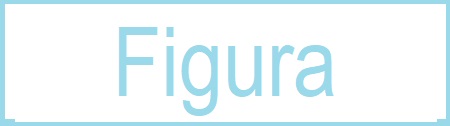 Figura 1 Título e legendaRevista da UI_IPSantarém – Unidade de Investigação do Instituto Politécnico de Santarém,Vol. 10, N. º 5, 2022, pp. x-x, SantarémISSN: 2182-9608https://revistas.rcaap.pt/uiips/  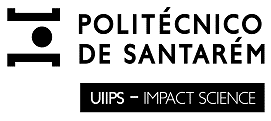 CabeçalhoCabeçalhoCabeçalhoCabeçalhoTextoTextoTextoTextoTextoTextoTextoTextoTextoTextoTextoTextoCabeçalhoCabeçalhoCabeçalhoCabeçalhoTexto0,0003***0,009**0,055Texto0,045*0,0990,223Texto0,045**0,0900,123